Programa de Implantación de Buenas Prácticas en Cuidados en Centros Comprometidos con la Excelencia en Cuidados®IMPLANTACIÓN DE LAS GUÍAS SELECCIONADAS(debe rellenarse un formulario por cada guía a implantar)Guía Nº:     Nombre Guía:      Nombre Guía:      Proceso de implantaciónProceso de implantaciónDebe incluir cada uno de los siguientes apartados: 1.Proceso de identificación de la necesidad de implantar la guía y los participantes. Concordancia con las líneas estratégicas o planes de la institución.2.Situación basal en relación a la temática de la guía. Objetivos específicos a alcanzar con la implantación de la guía.3.Proceso de implantación de la guía: unidades en que implantará la guía a lo largo de los 3 años de candidatura, estrategias, actividades y plan de evaluación. Describa los recursos de los que dispone para alcanzar los objetivos.(Máximo 6000 caracteres con espacios).Cronograma de implantación de la guía en las unidades de implantación, actividades específicas y responsables de cada una. (Utilice un gráfico o una tabla e insértelo en formato imagen. Máximo, media página).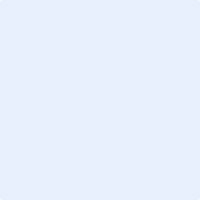 Debe incluir cada uno de los siguientes apartados: 1.Proceso de identificación de la necesidad de implantar la guía y los participantes. Concordancia con las líneas estratégicas o planes de la institución.2.Situación basal en relación a la temática de la guía. Objetivos específicos a alcanzar con la implantación de la guía.3.Proceso de implantación de la guía: unidades en que implantará la guía a lo largo de los 3 años de candidatura, estrategias, actividades y plan de evaluación. Describa los recursos de los que dispone para alcanzar los objetivos.(Máximo 6000 caracteres con espacios).Cronograma de implantación de la guía en las unidades de implantación, actividades específicas y responsables de cada una. (Utilice un gráfico o una tabla e insértelo en formato imagen. Máximo, media página).Guía:      Equipo de implantación de la guíaDebe incluir cada uno de los siguientes apartados: Esquema general de la estructura y organización del equipo coordinador de implantación de la guía. (Utilice un gráfico o una tabla e insértelo en formato imagen. Máximo media página).Breve descripción de las aptitudes y fortalezas del responsable de la guía y de cada uno de los miembros del equipo coordinador constituido, para alcanzar los objetivos del Proyecto. Descripción de sus fortalezas como Equipo de trabajo / qué valor aportan como equipo. Incluya qué funciones tendrá cada miembro del equipo.(Máximo 4000 caracteres con espacios)